РАСПОРЯЖЕНИЕО приятии  на работу осужденного для отбывания наказания в виде обязательных работ        1. На основании Постановления  Мировой судьи судебного участка №31Моркинского  судебного района РМЭ №5-75/2017  от 17 февраля 2017 года, принять на работу осужденного   Терентьева Андрея Евгеньевича 30 сентября  1991 года рождения, зарегистрироаванного и проживающего по адресу: Республика Марий Эл, Моркинский район, д.Ядыксола, ул.Центральная., д.2 для отбывания наказания в виде обязательных работ сроком на 50( Пятьдесят ) часов. 2. Осужденному Терентьеву А.Е. приступить к  отбыванию наказания в виде обязательных работ   с 8.05. 2018года.3.Контроль  за исполнением данного распоряжения  и  ведение табеля учета отработанного времени назначить ведущего специалиста администрации     Иванову Светлану Сильвестровну.   Глава  администрации МО«Семисолинское сельское поселение»                       Ильин С.Н.Ознакомлен:«08» мая 2018 г.________________ Терентьев А.Е.«Семисола ял кундем» муниципальный образованийынадминистрацийже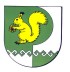 Администрациямуниципального образования  «Семисолинское сельское поселение»       №11 8 мая   2018 г.